Adult—waist circumference risk indicator, Caucasian adult code NExported from METEOR(AIHW's Metadata Online Registry)© Australian Institute of Health and Welfare 2024This product, excluding the AIHW logo, Commonwealth Coat of Arms and any material owned by a third party or protected by a trademark, has been released under a Creative Commons BY 4.0 (CC BY 4.0) licence. Excluded material owned by third parties may include, for example, design and layout, images obtained under licence from third parties and signatures. We have made all reasonable efforts to identify and label material owned by third parties.You may distribute, remix and build on this website’s material but must attribute the AIHW as the copyright holder, in line with our attribution policy. The full terms and conditions of this licence are available at https://creativecommons.org/licenses/by/4.0/.Enquiries relating to copyright should be addressed to info@aihw.gov.au.Enquiries or comments on the METEOR metadata or download should be directed to the METEOR team at meteor@aihw.gov.au.Adult—waist circumference risk indicator, Caucasian adult code NIdentifying and definitional attributesIdentifying and definitional attributesMetadata item type:Data ElementShort name:Waist circumference risk indicator - adultsMETEOR identifier:270205Registration status:Health, Standard 01/03/2005Definition:The sex specific category of risk of metabolic complications associated with excess abdominal adiposity in adult Caucasians, as represented by a code.Data Element Concept:Adult—waist circumference risk indicatorValue Domain:Waist circumference risk indicator for a Caucasian adult code NValue domain attributesValue domain attributesValue domain attributesRepresentational attributesRepresentational attributesRepresentational attributesRepresentation class:CodeCodeData type:NumberNumberFormat:NNMaximum character length:11ValueMeaningPermissible values:1Not at risk (male waist circumference less than 94 cm, female waist circumference less than 80 cm)2Increased (male waist circumference ≥ 94 cm, female waist circumference ≥ 80 cm)3Substantially increased (male waist circumference ≥ 102 cm, female waist circumference ≥ 88 cm)Supplementary values:9
 Not stated/inadequately described
 Data element attributes Data element attributes Collection and usage attributesCollection and usage attributesGuide for use:This metadata item cannot be determined if waist circumference measured has not been collected (i.e. is coded to 999.9) and/or sex is not stated (i.e. coded to 9).This metadata item applies to persons aged 18 years or older.Collection methods:This metadata item should be derived after the data entry of waist circumference measured. It should be stored on the raw data set as a continuous variable and should not be aggregated or rounded.Comments:This metadata item is recommended for use in population surveys and health care settings.Recent evidence suggests that waist circumference may provide a more practical correlate of abdominal fat distribution and associated ill health.The identification of risk using waist circumference is population-specific and will depend on levels of obesity and other risk factors for cardiovascular disease and non-insulin dependent diabetes mellitus.Populations differ in the level of risk associated with a particular waist circumference, so that globally applicable cut-off points cannot be developed. For example, complications associated with abdominal fat in black women and those of South Asian descent are markedly higher for a given level of BMI than in Europeans. Also, although women have almost the same absolute risk of coronary heart disease as men at the same WHR, they show increases in relative risk of coronary heart disease at lower waist circumferences than men. Thus, there is a need to develop sex-specific waist circumference cut-off points appropriate for different populations. Hence, the cut-off points used for this metadata item are associated with obesity in Caucasians. This issue is being investigated further.Cut-off points for children and adolescents are also being developed. Research shows that a high childhood BMI and high trunk skin fold values are predictive of abdominal obesity as an adult and waist circumference measures in childhood track well into adulthood.It is recommended that in population surveys, sociodemographic data including ethnicity should be collected, as well as other risk factors including physiological status (e.g. pregnancy), physical activity, smoking and alcohol consumption. Summary statistics may need to be adjusted for these variables.National health metadata item currently exist for sex, date of birth, country of birth and Indigenous status and smoking. Metadata items are being developed for physical activity.Source and reference attributesSource and reference attributesOrigin:World Health OrganizationReference documents:Obesity: Preventing and Managing the Global Epidemic: Report of a World Health Organization (WHO) Expert Committee. Geneva: WHO, 2000 as described by Han TS et al (1995)Relational attributesRelational attributesRelated metadata references:Is re-engineered from  Waist circumference risk indicator - adults, version 1, Derived DE, NHDD, NHIMG, Superseded 01/03/2005.pdf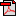  (20.5 KB)       No registration status